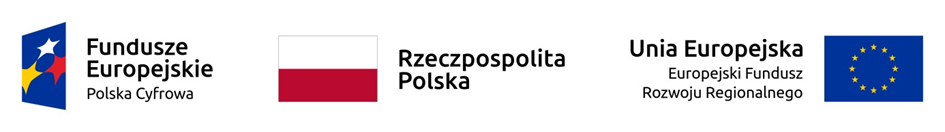 PLAN EWALUACJIPROGRAMU OPERACYJNEGO POLSKA CYFROWANA LATA 2014-2020Warszawa, maj 2022Dokument przyjęty przez Komitet Monitorujący Program Operacyjny Polska Cyfrowa na lata 2014-2020 uchwałą nr 13/2015 z dnia 16 grudnia 2015 r. i aktualizowany zgodnie z uchwałą nr VI/2021 z dnia 24. 06. 2021 r. i zgodnie z uchwałą nr 5/2022 z dnia 18 maja 2022 r.	Instytucja Zarządzająca Programem Operacyjnym Polska Cyfrowa
na lata 2014-2020Ministerstwo Funduszy i Polityki Regionalnej 	Departament Rozwoju Cyfrowegoul. Wspólna 2/4	00-926 Warszawa	www.polskacyfrowa.gov.plSpis treściSpis treści	3Wykaz skrótów	41. Wprowadzenie	52. Cele ewaluacji POPC	73. Zakres przedmiotowy ewaluacji	94. Podmioty zaangażowane w realizację procesu ewaluacji POPC	145. Rodzaje ewaluacji i sposób realizacji badań ewaluacyjnych	186. Sposób gromadzenia danych niezbędnych do realizacji ewaluacji	207. Strategia rozpowszechniania i wykorzystania wyników ewaluacji	218. Budowa potencjału i kultury ewaluacyjnej	239. Zasoby niezbędne do realizacji procesu ewaluacji POPC	2410. Opis planowanych badań ewaluacyjnych	26Załącznik	46Wykaz skrótów1. WprowadzenieEwaluacja jest jednym z kluczowych elementów planowania i zarządzania programami operacyjnymi współfinansowanymi z funduszy strukturalnych UE. Ścisłe powiązanie procesu ewaluacji z cyklem programowania i wdrażania programu operacyjnego przyczynia się do poprawy jego skuteczności i efektywności poprzez wykorzystanie wyników badań ewaluacyjnych. W okresie programowania 2014-2020 ewaluacja będzie koncentrować się w dużo większym stopniu na ocenie efektów wdrażania programów operacyjnych, aniżeli w poprzednich perspektywach finansowych, gdy jej przedmiotem były głównie kwestie wdrożeniowe.Coraz liczniejsze opracowania podejmujące temat ewaluacji, która sukcesywnie zyskuje na znaczeniu, zawierają różne definicje tego pojęcia. W szerokim ujęciu, w kontekście roli ewaluacji w procesie zwiększania skuteczności programów publicznych, oznacza ona badanie społeczno-ekonomiczne o usystematyzowanym charakterze, którego celem jest ocena wartości i jakości publicznych interwencji.Wyrazem znacznego zwiększenia rangi ewaluacji jako narzędzia zarządzania strategicznego w procesie wdrażania programów operacyjnych w latach 2014-2020 są formalne wymogi, jakie regulacje unijne odnoszące się do jej realizacji nakładają na państwa członkowskie. Zgodnie z art. 56 i 114 rozporządzenia Parlamentu Europejskiego i Rady (UE) nr 1303/20131 instytucja zarządzająca programem operacyjnym zobowiązana jest do opracowania planu ewaluacji programu.W perspektywie finansowej 2014-2020 plan ewaluacji sporządzany jest na cały okres wdrażania programu operacyjnego. Odzwierciedleniem znaczącej roli, jaka przypisana została procesowi ewaluacji programu, jest również obowiązek zamieszczania w rocznych sprawozdaniach z wdrażania programu operacyjnego syntezy wyników wszystkich ewaluacji zrealizowanych w poprzednim roku, a także przedstawiania w ramach rocznych sprawozdań z wdrażania składanych w 2017 r. i 2019 r. informacji na temat postępów w realizacji planu ewaluacji oraz wykorzystania wyników ewaluacji. „Plan Ewaluacji Programu Operacyjnego Polska Cyfrowa na lata 2014-2020” został opracowany w oparciu o regulacje i zalecenia odnoszące się do procesu ewaluacji, zawarte w następujących dokumentach:rozporządzenie Parlamentu Europejskiego i Rady (UE) nr 1303/2013,wytyczne Komisji Europejskiej w zakresie monitoringu i ewaluacji,wytyczne Komisji Europejskiej w zakresie planów ewaluacji,„Wytyczne w zakresie ewaluacji polityki spójności na lata 2014-2020” Ministra Infrastruktury i Rozwoju z dnia 10 października 2018 r.,„Umowa Partnerstwa”.„Plan Ewaluacji Programu Operacyjnego Polska Cyfrowa na lata 2014-2020” jest dokumentem strategicznym dla procesu ewaluacji Programu. Jego celem jest zaprojektowanie tego procesu zarówno w wymiarze tematycznym, jak i organizacyjnym. Metodyczne podejście do procesu ewaluacji POPC wymaga usystematyzowania poszczególnych jego elementów, tak aby jego realizacja przebiegała w optymalny sposób, gwarantujący wysoką jakość działań ewaluacyjnych. Strukturę „Planu Ewaluacji Programu Operacyjnego Polska Cyfrowa na lata 2014-2020” tworzą następujące elementy:cele ewaluacji POPC,zakres przedmiotowy ewaluacji,podmioty zaangażowane w realizację procesu ewaluacji POPC,rodzaje ewaluacji i sposób realizacji badań ewaluacyjnych,sposób gromadzenia danych niezbędnych do realizacji ewaluacji,strategia rozpowszechniania i wykorzystania wyników ewaluacji,budowa potencjału i kultury ewaluacyjnej,zasoby niezbędne do realizacji procesu ewaluacji POPC,opis planowanych badań ewaluacyjnych,ramowy harmonogram realizacji badań ewaluacyjnych POPC.2. Cele ewaluacji POPCGłównym celem ewaluacji w perspektywie finansowej 2014-2020, wskazanym w art. 54 ust. 1 rozporządzenia Parlamentu Europejskiego i Rady (UE) nr 1303/2013, jest poprawa jakości projektowania i wdrażania programów, jak również analiza ich skuteczności, efektywności oraz wpływu na rozwój społeczno-gospodarczy państw członkowskich. Tak zdefiniowany cel oznacza silne ukierunkowanie zarówno na weryfikację logiki interwencji, jak i na identyfikację oraz ocenę osiągniętych rezultatów.Poprzez dostarczanie rzetelnej oceny realizowanych działań, dokonywanej na podstawie wiarygodnych danych, ewaluacja przyczynia się w istotny sposób do wdrożenia koncepcji „evidence based policy”, tj. realizacji polityk publicznych w oparciu o wiedzę bazującą na obiektywnych informacjach.Ocena efektów realizacji programu operacyjnego pozwala na poszerzenie wiedzy na temat czynników sprzyjających oraz, z drugiej strony, ograniczających jego sprawny przebieg. Dzięki temu w odpowiednim czasie mogą być formułowane wnioski oraz podejmowane decyzje mające na celu wdrożenie adekwatnych usprawnień, co pozwala na zwiększenie skuteczności i efektywności interwencji.Celem ewaluacji jest również dostarczenie docelowym użytkownikom ewaluacji oraz społeczeństwu rzetelnej wiedzy i informacji na temat efektów działań realizowanych w ramach programu, co przyczynia się do zwiększenia przejrzystości polityki spójności. Niezwykle istotne jest zatem zapewnienie wysokiej jakości procesu ewaluacji, a zwłaszcza wiarygodności i użyteczności badań ewaluacyjnych.Nakreślone powyżej cele wskazują na trzy zasadnicze funkcje ewaluacji:konkluzywną – umożliwiającą podsumowanie rezultatów działań podjętych w ramach interwencji, wskazanie związków przyczynowo-skutkowych pomiędzy realizowanymi działaniami oraz osiągniętymi efektami, a także zgromadzenie wiedzy na temat oddziaływania interwencji; formatywną – pozwalającą na poprawę jakości działań podejmowanych w ramach interwencji, a tym samym na zwiększenie jej efektywności, skuteczności i użyteczności;społeczno-polityczną – służącą uspołecznieniu interwencji oraz zwiększeniu przejrzystości realizowanych działań.Kluczowym wyzwaniem jest zintegrowanie procesu ewaluacji POPC z działaniami realizowanymi w ramach programowania i wdrażania Programu w taki sposób, aby zmaksymalizować użyteczność ewaluacji w procesie decyzyjnym dotyczącym kwestii związanych z zarządzaniem Programem. Integracja tych procesów następuje poprzez skoordynowanie działań ewaluacyjnych z procesem decyzyjnym oraz wprowadzenie efektywnego systemu wykorzystywania wyników badań ewaluacyjnych.Przedstawione powyżej przesłanki wyznaczają główne cele ewaluacji POPC, którymi są:poprawa jakości projektowania i wdrażania POPC,zwiększenie skuteczności i efektywności realizacji Programu,ocena rezultatów wdrażania POPC oraz wpływu Programu na osiągnięcie celów określonych w krajowych i unijnych dokumentach strategicznych,dostarczenie rzetelnej wiedzy i informacji osobom odpowiedzialnym za wdrażanie i zarządzanie Programem oraz innym docelowym użytkownikom ewaluacji,rozpowszechnianie informacji na temat efektów wdrażania POPC w społeczeństwie.Osiągnięcie celów ewaluacji POPC uwarunkowane jest właściwym zaplanowaniem działań umożliwiających prawidłowe i skuteczne przeprowadzenie procesu ewaluacji Programu. Podstawowym instrumentem służącym realizacji tego zadania jest „Plan Ewaluacji Programu Operacyjnego Polska Cyfrowa na lata 2014-2020”.Rolą „Planu Ewaluacji Programu Operacyjnego Polska Cyfrowa na lata 2014-2020" jest:umiejscowienie badań ewaluacyjnych w ramach cyklu wdrażania Programu przy uwzględnieniu specyfiki realizowanych działań,zapewnienie kompletnego i spójnego charakteru procesu ewaluacji,wskazanie sposobu gromadzenia danych niezbędnych do przeprowadzenia badań ewaluacyjnych,określenie zasobów kadrowych i finansowych koniecznych do realizacji działań ewaluacyjnych,określenie tematów badań ewaluacyjnych zaplanowanych do realizacji, przedstawienie ich ogólnego opisu oraz orientacyjnych terminów ich przeprowadzenia.3. Zakres przedmiotowy ewaluacjiProgram Operacyjny Polska Cyfrowa na lata 2014-2020 jest pierwszym programem operacyjnym realizowanym przy wykorzystaniu środków unijnych, który dedykowany jest wyłącznie działaniom związanym z cyfryzacją i wykorzystaniem technologii informacyjno-komunikacyjnych (TIK), w celu sprostania wyzwaniom wynikającym z ich dynamicznego rozwoju oraz znaczenia dla rozwoju społecznego i gospodarczego kraju. Wsparcie w ramach POPC jest współfinansowane ze środków Europejskiego Funduszu Rozwoju Regionalnego (EFRR).Zgodnie z „Umową Partnerstwa” Program realizuje następujące priorytety inwestycyjne (PI) przypisane do celu tematycznego (CT) 2 „Zwiększenie dostępności, stopnia wykorzystania i jakości technologii informacyjno-komunikacyjnych”:PI 2.a Poszerzanie zakresu dostępności do łączy szerokopasmowych oraz wprowadzanie szybkich sieci internetowych oraz wspieranie wprowadzania nowych technologii i sieci dla gospodarki cyfrowej;PI 2.c Wzmocnienie zastosowań TIK dla e-administracji, e-uczenia się, e-włączenia społecznego, e-kultury i e-zdrowia.POPC przyczynia się do osiągnięcia celów i realizacji działań związanych z wykorzystaniem TIK, określonych zarówno w krajowych strategiach rozwoju, jak i w strategii „Europa 2020”, w szczególności w ramach jednej z jej inicjatyw przewodnich – Europejskiej Agendy Cyfrowej (EAC).Program w systemowy sposób odpowiada na potrzeby związane z tworzeniem fundamentów dla zrównoważonego rozwoju cyfrowego. Obejmuje bowiem zarówno działania ukierunkowane na rozwój infrastruktury szerokopasmowej, wprowadzenie nowoczesnych rozwiązań w zakresie wykorzystania usług elektronicznych w ramach administracji publicznej, jak również przyczynia się do rozwoju kompetencji cyfrowych społeczeństwa. Pierwotnie powyższym obszarom odpowiadały trzy osie priorytetowe, które wraz z osią poświęconą pomocy technicznej tworzyły strukturę Programu Operacyjnego Polska Cyfrowa. W odpowiedzi na pandemię Covid-19 w ramach środków z REACT-EU do Programu dodano oś V zawierającą działania wspierające m.in. JST oraz oś VI PT. Oś priorytetowa I Powszechny dostęp do szybkiego internetuCelem przedsięwzięć, które będą wspierane w ramach I osi priorytetowej, jest wyeliminowanie terytorialnych różnic w możliwości dostępu do szerokopasmowego internetu o wysokich przepustowościach.Projekty realizowane w ramach tej osi będą dotyczyły rozwoju sieci szerokopasmowych NGA o przepustowości co najmniej 30 Mb/s do użytkownika końcowego na obszarach, na których tego typu inwestycje nie są realizowane i najprawdopodobniej nie powstaną na zasadach komercyjnych w ciągu trzech lat, co jest każdorazowo weryfikowane przed ogłoszeniem konkursu w drodze otwartych konsultacji społecznych dotyczących tych obszarów. Wsparcie zostanie przeznaczone na budowę, rozbudowę lub przebudowę sieci dostępowych umożliwiających korzystanie z internetu szerokopasmowego. Realizacja sieci dystrybucyjnych i szkieletowych będzie objęta wsparciem tylko w takich przypadkach, gdy będzie to konieczne do zrealizowania sieci dostępowej. Realizacja projektów umożliwi świadczenie usługi dostępu do internetu o przepustowości co najmniej 30 Mb/s. Oś priorytetowa II E-administracja i otwarty rządCele szczegółowe w ramach II osi priorytetowej to:Wysoka dostępność i jakość e-usług publicznych. Przedmiotem wsparcia będzie elektronizacja nowych usług publicznych lub poprawa funkcjonalności i e-dojrzałości istniejących usług, jak również usprawnianie usług wewnątrzadministracyjnych, niezbędnych do świadczenia usług publicznych. Rezultatem interwencji będzie poszerzenie zakresu spraw, które obywatele, w tym przedsiębiorcy, mogą załatwić drogą elektroniczną.Cyfryzacja procesów back-office w administracji rządowej. Wsparcie będzie ukierunkowane na usprawnienie funkcjonowania administracji rządowej poprzez cyfryzację procesów i procedur odnoszących się do systemów, które horyzontalnie ulepszają funkcjonowanie urzędów.Cyfrowa dostępność i użyteczność informacji sektora publicznego. Rezultatem wspieranych działań będzie cyfrowe udostępnienie informacji sektora publicznego (ISP) pochodzących ze źródeł administracyjnych, zasobów nauki oraz zasobów kultury, a także wytworzenie usług i aplikacji wykorzystujących e-usługi publiczne oraz ISP.Oś priorytetowa III Cyfrowe kompetencje społeczeństwaCelem działań realizowanych w ramach III osi jest zwiększenie stopnia oraz poprawa umiejętności korzystania z internetu, w tym e-usług publicznych. Ostatecznymi odbiorcami wsparcia będą osoby o różnych poziomach kompetencji cyfrowych – zarówno osoby zagrożone wykluczeniem cyfrowym, jak również osoby, które posiadają już umiejętności cyfrowe i chcą je doskonalić.Wsparciem objęte będą następujące przedsięwzięcia:Działania szkoleniowe na rzecz rozwoju kompetencji cyfrowych. Interwencja będzie ukierunkowana na rozwój kompetencji cyfrowych i nabycie umiejętności korzystania z e-usług. Obejmie ona szeroki zakres działań szkoleniowych: od podstawowych, tj. nauki obsługi komputera oraz posługiwania się internetem, do rozwijania zaawansowanych umiejętności cyfrowych.Innowacyjne rozwiązania na rzecz aktywizacji cyfrowej. Wsparciem zostaną objęte nowatorskie rozwiązania mające na celu cyfrową aktywizację osób posiadających co najmniej podstawowe kompetencje cyfrowe.e-Pionier – wsparcie uzdolnionych programistów na rzecz rozwiązywania zidentyfikowanych problemów społecznych lub gospodarczych. Działania realizowane w ramach projektu przyczynią się do podniesienia kompetencji cyfrowych zdolnych programistów lub zespołów interdyscyplinarnych z udziałem programistów, tworzących w oparciu o TIK rozwiązania zidentyfikowanych problemów społecznych lub gospodarczych.Kampanie edukacyjno-informacyjne na rzecz upowszechniania korzyści z wykorzystywania technologii cyfrowych. Dzięki kampaniom edukacyjno-informacyjnym nastąpi zwiększenie świadomości społeczeństwa w zakresie korzyści wynikających ze stosowania TIK, w tym korzystania z e-usług publicznych.Oś priorytetowa IV Pomoc technicznaDziałania realizowane w ramach IV osi priorytetowej będą koncentrować się na wspieraniu instytucji zaangażowanych w zarządzanie oraz wdrażanie POPC. Cele szczegółowe tej osi obejmują:Sprawne zarządzanie i wdrażanie POPC. Projekty będą miały na celu podnoszenie kwalifikacji zawodowych pracowników zaangażowanych we wdrażanie POPC, jak również zapewnienie różnych form merytorycznego i technicznego wsparcia powyższych instytucji.Spójny i skuteczny system informacji i promocji. Celem wsparcia będzie dostarczenie wiedzy na temat działań realizowanych w ramach POPC beneficjentom oraz potencjalnym beneficjentom.Wzmocnione kompetencje beneficjentów w procesie przygotowania i realizacji projektów. Wsparciem zostaną objęte działania doradczo-szkoleniowe, skierowane do potencjalnych beneficjentów oraz beneficjentów POPC, w zakresie przygotowania dokumentacji projektowej oraz aplikowania, a następnie realizacji projektów w ramach POPC.Oś priorytetowa V Rozwój cyfrowy JST oraz wzmocnienie cyfrowej      odporności na zagrożenia - REACT-EUPandemia COVID-19 spowodowała zwiększenie zapotrzebowania na realizację usług publicznych przy użyciu środków komunikacji elektronicznej. Niewystarczające zasoby techniczne podmiotów odpowiedzialnych za realizację usług oraz dodatkowe ograniczenia i wymogi sanitarne związane z fizyczną dostępnością punktów obsługi interesariuszy są przyczyną wydłużenia czasu realizacji poszczególnych procedur bądź brakiem ich dostępności. W ramach osi V wspierana będzie poprawa dostępności infrastruktury i narzędzi informatycznych (sprzętu i oprogramowania) niezbędnych do świadczenia elektronicznych usług publicznych przez szerokie spektrum podmiotów m.in. administracyjnych, oświatowych, opiekuńczych.Oś priorytetowa VI Pomoc techniczna - REACT EUW ramach osi priorytetowej VI Pomoc techniczna REACT EU planuje się wsparcie zadań, które umożliwią realizacje działań naprawczych w kontekście pandemii COVID-19 i jej skutków społecznych oraz przygotowanie do ekologicznej i cyfrowej odbudowy gospodarki zwiększającej jej odporność (REACT-EU) w zakresie cyfryzacji. Wsparcie w zakresie osi priorytetowej VI Pomoc techniczna REACT-EU będzie zharmonizowane z osią IV Pomocy Technicznej POPC oraz innymi programami krajowymi w tym zakresie.Na realizację działań w ramach POPC, zgodnie z „Umową Partnerstwa”, zaangażowane zostaną środki EFRR łącznie w wysokości 2 477 252 075 euro (tab. 1).Tabela 1. Alokacja EFRR na osie priorytetowe w ramach POPCCele szczegółowe na poziomie osi priorytetowych POPC zostały skwantyfikowane poprzez wskaźniki rezultatu strategicznego (tab. 2).Tabela 2. Wskaźniki rezultatu strategicznego w ramach POPCŹródło: opracowanie własne na podstawie „Programu Operacyjnego Polska Cyfrowa na lata 2014-2020”.4. Podmioty zaangażowane w realizację procesu ewaluacji POPCW realizacji procesu ewaluacji POPC biorą udział następujące podmioty: Instytucja Zarządzająca POPC, Instytucja Pośrednicząca POPC, Grupa Sterująca Ewaluacją (GSE) oraz Komitet Monitorujący (KM). Zaangażowani w proces ewaluacji Programu są ponadto przedstawiciele Kancelarii Prezesa Rady Ministrów jako Instytucji Otoczenia Umowy Partnerstwa (IOUP), partnerzy społeczni, przedstawiciele środowiska eksperckiego, akademickiego, jak również Krajowa Jednostka Ewaluacji (KJE) oraz Komisja Europejska (KE).Instytucja Zarządzająca POPCPodmiotem zobowiązanym do przeprowadzenia procesu ewaluacji Programu Operacyjnego Polska Cyfrowa na lata 2014-2020 jest Instytucja Zarządzająca POPC. Funkcję IZ POPC pełni minister właściwy do spraw rozwoju regionalnego, przy czym za realizację zadań związanych z pełnieniem tej funkcji odpowiada Departament Rozwoju Cyfrowego w Ministerstwie Funduszy i Polityki Regionalnej.Organizacja, koordynacja i realizacja procesu ewaluacji POPC leży w gestii Jednostki Ewaluacyjnej (JE) funkcjonującej w ramach Instytucji Zarządzającej POPC. Zadania JE pełni Wydział Monitorowania i Projektów Własnych.Do głównych zadań powierzonych Jednostce Ewaluacyjnej IZ POPC należą:koordynacja realizacji procesu ewaluacji POPC;opracowanie i monitorowanie realizacji „Planu Ewaluacji Programu Operacyjnego Polska Cyfrowa na lata 2014-2020” oraz przeprowadzanie jego aktualizacji;organizacja i udział w pracach Grupy Sterującej Ewaluacją POPC;planowanie, organizacja, koordynacja i monitorowanie realizacji badań ewaluacyjnych;koordynacja i monitorowanie realizacji działań ewaluacyjnych prowadzonych przez IP POPC;upowszechnianie wyników ewaluacji POPC, w tym na forum KM POPC;koordynacja procesu wykorzystania wyników ewaluacji POPC;współpraca z Krajową Jednostką Ewaluacji przy opracowywaniu dokumentów odnoszących się do realizacji procesu ewaluacji polityki spójności w Polsce;współpraca z Krajową Jednostką Ewaluacji oraz Komisją Europejską przy realizacji ewaluacji zlecanych przez te instytucje;udział w pracach Zespołu Sterującego Ewaluacją Polityki Spójności 2014-2020;realizacja działań ukierunkowanych na rozwój potencjału i kultury ewaluacyjnej w ramach POPC;współpraca z partnerami społecznymi oraz innymi podmiotami działającymi w obszarze ewaluacji;opracowywanie syntez wyników ewaluacji zrealizowanych w poprzednim roku budżetowym, zamieszczanych w rocznych sprawozdaniach z wdrażania Programu, a także informacji na temat postępów w realizacji „Planu Ewaluacji Programu Operacyjnego Polska Cyfrowa na lata 2014-2020” oraz wykorzystania wyników ewaluacji – w ramach rocznych sprawozdań z wdrażania, składanych w 2017 r. i 2019 r.Instytucja Pośrednicząca POPCInstytucja Zarządzająca POPC delegowała część uprawnień w zakresie realizacji badań ewaluacyjnych na Instytucję Pośredniczącą POPC, której rolę pełni Centrum Projektów Polska Cyfrowa – państwowa jednostka budżetowa podległa Kancelarii Prezesa Rady Ministrów. Zadaniem IP POPC będzie zlecanie realizacji ewaluacji na poziomie osi priorytetowych (z wyjątkiem osi priorytetowej IV Pomoc techniczna).Działania ewaluacyjne realizowane przez IP POPC będą polegały przede wszystkim na:projektowaniu, zlecaniu i monitorowaniu realizacji wskazanych powyżej badań ewaluacyjnych,udziale w pracach Grupy Sterującej Ewaluacją POPC,współpracy z Instytucją Zarządzającą przy realizacji badań ewaluacyjnych.Grupa Sterująca Ewaluacją POPCW celu usprawnienia przebiegu procesu ewaluacji w ramach POPC Instytucja Zarządzająca powołała Grupę Sterującą Ewaluacją POPC. Stanowi ona platformę współpracy instytucji zaangażowanych w realizację procesu ewaluacji Programu oraz wymiany doświadczeń związanych z realizacją badań ewaluacyjnych.Stałymi członkami Grupy Sterującej Ewaluacją POPC są przedstawiciele: Instytucji Zarządzającej POPC, Instytucji Pośredniczącej POPC, Kancelarii Prezesa Rady Ministrów oraz Krajowej Jednostki Ewaluacji. W zależności od poruszanej tematyki oraz zakresu badań ewaluacyjnych, w ramach GSE będą tworzone tematyczne zespoły zadaniowe. W ich pracach będą mogły uczestniczyć dodatkowe osoby z instytucji zaangażowanych w proces ewaluacji POPC, wskazane przez stałych członków Grupy. Będzie również istniała możliwość zaproszenia ekspertów tematycznych oraz przedstawicieli środowiska akademickiego i partnerów społecznych do udziału w pracach tych zespołów.Do zadań Grupy Sterującej Ewaluacją POPC należy m.in.:opiniowanie „Planu Ewaluacji Programu Operacyjnego Polska Cyfrowa na lata 2014-2020” i jego aktualizacji;współpraca z Jednostką Ewaluacyjną IZ POPC przy formułowaniu: zakresu badań ewaluacyjnych,kryteriów wyboru wykonawców badań ewaluacyjnych,kryteriów oceny ofert;monitorowanie postępu realizacji badań ewaluacyjnych;udział w ocenie raportów metodologicznych, cząstkowych i końcowych oraz ich projektów;monitorowanie procesu wdrażania rekomendacji wynikających z przeprowadzonych badań ewaluacyjnych.Grupa Sterująca Ewaluacją POPC ma charakter operacyjny, tryb pracy Grupy obejmuje zarówno bieżący kontakt drogą elektroniczną, jak i spotkania organizowane odpowiednio do potrzeb.Komitet Monitorujący POPCW systemie ewaluacji POPC znacząca rola przypada Komitetowi Monitorującemu POPC. Zadania KM POPC, wynikające z zapisów rozporządzenia Parlamentu Europejskiego i Rady (UE) nr 1303/2013, obejmują:rozpatrywanie i zatwierdzanie „Planu Ewaluacji Programu Operacyjnego Polska Cyfrowa na lata 2014-2020” oraz jego zmian,zapoznawanie się z wynikami ewaluacji,monitorowanie postępów w realizacji „Planu Ewaluacji Programu Operacyjnego Polska Cyfrowa na lata 2014-2020” oraz wykorzystania wyników ewaluacji,rekomendowanie obszarów badawczych, które powinny zostać poddane ewaluacji.Komitet Monitorujący ma ponadto możliwość przedstawiania Instytucji Zarządzającej POPC uwag dotyczących ewaluacji POPC, zgodnie z art. 49 ust. 4 rozporządzenia Parlamentu Europejskiego i Rady (UE) nr 1303/2013. KM POPC monitoruje realizację działań podjętych w następstwie tych uwag.Kancelaria Prezesa Rady MinistrówKancelaria Prezesa Rady Ministrów uczestniczy w realizacji POPC jako Instytucja Otoczenia Umowy Partnerstwa. Zgodnie z zapisami „Porozumienia trójstronnego w sprawie systemu realizacji Programu Operacyjnego Polska Cyfrowa na lata 2014-2020”, zawartego pomiędzy Instytucją Zarządzającą POPC, Instytucją Pośredniczącą POPC oraz MAiC w dniu 22 grudnia 2014 r., przedstawiciele MAiC – obecnie KPRM biorą udział w procesie ewaluacji Programu jako członkowie Grupy Sterującej Ewaluacją POPC.Partnerzy społeczni, środowisko eksperckie i akademickieW działania ewaluacyjne zostaną włączeni również partnerzy społeczni oraz przedstawiciele środowiska eksperckiego, a także akademickiego. Ich udział w procesie ewaluacji POPC będzie zapewniony zarówno poprzez ich zaangażowanie w prace KM POPC, dotyczące ewaluacji Programu, jak i poprzez przedstawioną wcześniej możliwość udziału w pracach zespołów zadaniowych w ramach Grupy Sterującej Ewaluacją POPC. Inne możliwe formy współpracy to m.in. spotkania robocze i konsultacje mające na celu poszerzenie wiedzy w obszarach objętych ewaluacją. Współpraca z partnerami społecznymi oraz ekspertami będzie możliwa pod warunkiem, że nie będą oni zaangażowani w inny sposób w realizację ewaluacji, która będzie przedmiotem ich konsultacji.Krajowa Jednostka EwaluacjiZgodnie z „Wytycznymi w zakresie ewaluacji polityki spójności na lata 2014-2020” Krajowa Jednostka Ewaluacji przeprowadza ewaluacje przekrojowe i horyzontalne, których zakres obejmuje m.in. POPC.W ramach realizacji tych badań IZ POPC będzie współpracować z KJE. Współpraca z KJE dotyczy ponadto planowania ewaluacji POPC poprzez udział KJE w konsultowaniu „Planu Ewaluacji Programu Operacyjnego Polska Cyfrowa na lata 2014-2020”. KJE jest również informowana przez JE IZ POPC o wynikach przeglądów i ewentualnych aktualizacjach tego dokumentu.Jako instytucja zarządzająca Bazą Badań Ewaluacyjnych (BBE) oraz Systemem Wdrażania Rekomendacji (SWR) KJE bierze udział w upowszechnianiu wyników badań ewaluacyjnych realizowanych w ramach POPC, jak również w wykorzystaniu ich do podnoszenia jakości realizacji polityki spójności.Komisja EuropejskaPrzedstawiciele Komisji Europejskiej, uczestnicząc w pracach KM POPC, biorą udział w rozpatrywaniu „Planu Ewaluacji Programu Operacyjnego Polska Cyfrowa na lata 2014-2020”, monitorowaniu postępów w jego realizacji oraz wykorzystania wyników ewaluacji. Komisja Europejska jest również odbiorcą syntez wyników ewaluacji zrealizowanych w ramach POPC, zamieszczanych w rocznych sprawozdaniach z wdrażania Programu, jak również informacji na temat postępów w realizacji „Planu Ewaluacji Programu Operacyjnego Polska Cyfrowa na lata 2014-2020” oraz wykorzystania wyników ewaluacji (w ramach rocznych sprawozdań z wdrażania, składanych w 2017 r. i 2019 r.).Zgodnie z zapisami art. 57 ust. 1 rozporządzenia Parlamentu Europejskiego i Rady (UE) nr 1303/2013 ewaluacja ex post będzie przeprowadzana przez Komisję Europejską lub państwa członkowskie w ścisłej współpracy z Komisją. Ewaluacja ex post zostanie zakończona do 31 grudnia 2024 r.5. Rodzaje ewaluacji i sposób realizacji badań ewaluacyjnychEwaluacje prowadzone w ramach POPC można skategoryzować przy zastosowaniu następujących kryteriów: organizacji badania (podmiotu realizującego badanie), czasowego umiejscowienia realizacji badania w cyklu realizacji Programu, zakresu przedmiotowego ewaluacji oraz ogólnego celu ewaluacji.Kryterium: organizacja badania (podmiot realizujący badanie)Badania ewaluacyjne przewidziane do realizacji w „Planie Ewaluacji Programu Operacyjnego Polska Cyfrowa na lata 2014-2020” będą miały charakter ewaluacji zewnętrznych, tj. będą prowadzone przez ekspertów zewnętrznych, niezależnych od podmiotów odpowiedzialnych za zarządzanie i wdrażanie POPC. Wybór wykonawców badań będzie przebiegał zgodnie z przepisami ustawy Prawo zamówień publicznych, z uwzględnieniem "Wytycznych w zakresie kwalifikowalności wydatków w ramach Europejskiego Funduszu Rozwoju Regionalnego, Europejskiego Funduszu Społecznego oraz Funduszu Spójności na lata 2014-2020" Ministra Inwestycji i Rozwoju z dnia 22 sierpnia 2019 r.W ten sposób, mając dodatkowo na uwadze zapewnioną niezależność Jednostki Ewaluacyjnej IZ POPC, zagwarantowane zostanie spełnienie warunku funkcjonalnej niezależności procesu ewaluacji, o którym mowa w art. 54 ust. 3 rozporządzenia Parlamentu Europejskiego i Rady (UE) nr 1303/2013. Prowadzenie ewaluacji wewnętrznych oraz ewaluacji hybrydowych, tj. łączących elementy ewaluacji wewnętrznej i zewnętrznej, nie jest przewidywane ze względu na ograniczone zasoby kadrowe zaangażowane w realizację procesu ewaluacji w ramach POPC.Kryterium: czasowe umiejscowienie realizacji badania w cyklu realizacji ProgramuWarunkiem skuteczności i użyteczności ewaluacji jest jej właściwe czasowe skorelowanie z procesem zarządzania programem. Ewaluacja powinna być prowadzona na każdym etapie realizacji interwencji.Biorąc pod uwagę moment przeprowadzenia ewaluacji, realizowane będą trzy rodzaje badań ewaluacyjnych:ewaluacja ex ante – przeprowadzana jest na etapie projektowania programu operacyjnego. Ma na celu ocenę przyjętej logiki interwencji. W ramach ewaluacji ex ante oceniana jest przede wszystkim trafność, spójność oraz przewidywana skuteczność i efektywność planowanych działań.ewaluacja on-going – realizowana jest na etapie wdrażania interwencji. Umożliwia identyfikację czynników zagrażających prawidłowej realizacji programu operacyjnego oraz wprowadzenie korekt pozwalających na poprawę jakości zarządzania programem.ewaluacja ex post – przeprowadzana jest po zakończeniu realizacji interwencji. Jej celem jest ocena efektów działań podejmowanych w ramach programu operacyjnego, a także sformułowanie wniosków i rekomendacji dla przyszłych interwencji.Ewaluacja ex ante POPC została przeprowadzona w 2013 r. przez ewaluatorów zewnętrznych przy zastosowaniu partycypacyjnego modelu ewaluacji, tj. realizowana była równolegle z procesem programowania. Ewaluatorzy na bieżąco dokonywali analizy projektu Programu, przekazując swoją ocenę w odniesieniu do kolejnych jego wersji.Kryterium: zakres przedmiotowy ewaluacji„Plan Ewaluacji Programu Operacyjnego Polska Cyfrowa na lata 2014-2020” obejmuje ewaluacje programowe, a zatem badania dotyczące tylko POPC. Ewaluacje horyzontalne będą przeprowadzane, zgodnie z „Wytycznymi w zakresie ewaluacji polityki spójności na lata 2014-2020”, przez Krajową Jednostkę Ewaluacji. Jednostka Ewaluacyjna IZ POPC będzie współpracować z KJE przy realizacji tego typu badań.Kryterium: ogólny cel ewaluacjiUjęte w „Planie Ewaluacji Programu Operacyjnego Polska Cyfrowa na lata 2014-2020” badania ewaluacyjne to zarówno ewaluacje procesowe, jak i ewaluacje wpływu. Ewaluacje procesowe koncentrują się na ocenie sposobów wdrażania i funkcjonowania programu operacyjnego w odniesieniu do przyjętych celów oraz osiąganych rezultatów. Ewaluacje wpływu, których celem jest ocena zmian społeczno-gospodarczych (zamierzonych i niezamierzonych), wynikających z realizacji Programu, będą prowadzone przede wszystkim w ramach ewaluacji ex post. Ich kulminacja przypadnie na końcową fazę realizacji POPC.Realizacja badań ewaluacyjnych w ramach POPC będzie przebiegała zgodnie z trybem opisanym w „Wytycznych w zakresie ewaluacji polityki spójności na lata 2014-2020”. Obejmuje on cztery główne etapy procesu badawczego:przygotowanie założeń ewaluacji i wybór wykonawcy,realizacja badania ewaluacyjnego,rozpowszechnienie wyników ewaluacji,wykorzystanie wyników ewaluacji.Wytyczne określają poszczególne zadania składające się na wymienione etapy oraz formułują rekomendacje odnoszące się do sposobu ich realizacji.6. Sposób gromadzenia danych niezbędnych do realizacji ewaluacjiSystematyczne gromadzenie wiarygodnych danych koniecznych do przeprowadzenia badań ewaluacyjnych ma fundamentalne znaczenie dla prawidłowej realizacji ewaluacji. Art. 54 ust. 2 rozporządzenia Parlamentu Europejskiego i Rady (UE) nr 1303/2013 nakłada na państwa członkowskie obowiązek stosowania procedur mających na celu generowanie i gromadzenie danych niezbędnych do przeprowadzenia ewaluacji.Zagwarantowanie rzetelnych, aktualnych i użytecznych danych zapobiega ryzyku angażowania nadmiernych zasobów na ich pozyskiwanie w trakcie realizacji badania, dlatego źródła danych powinny zostać określone już na etapie planowania ewaluacji.Podstawowym źródłem danych dotyczących wdrażania funduszy UE w perspektywie finansowej 2014-2020 jest centralny system teleinformatyczny (CST) wspierający realizację programów operacyjnych, a szczególnie jego aplikacja główna – SL2014. Dzięki aplikacji raportującej (SRHD) możliwe będzie tworzenie raportów na podstawie danych zgromadzonych w SL2014. Uprawnienia do generowania raportów, posiadane przez pracowników zaangażowanych w proces ewaluacji w ramach JE IZ POPC oraz IP POPC, pozwolą na usprawnienie procesu pozyskiwania informacji o realizowanych projektach i beneficjentach Programu, koniecznych do przeprowadzenia ewaluacji.Dodatkowym źródłem danych wykorzystywanych do realizacji ewaluacji mogą być dane gromadzone w innym systemie teleinformatycznym zawierającym informacje nieujęte w CST, umożliwiające m.in. szczegółowy monitoring rzeczowy projektów.Kolejne źródło informacji, które mogą zostać zastosowane na potrzeby realizacji badań ewaluacyjnych, stanowią zasoby danych pozyskiwanych i opracowywanych przez jednostki zaangażowane w realizację POPC, dotyczących różnych aspektów wdrażania Programu. Przykładem takich danych mogą być przekazywane informacje nt. wdrażania Instrumentów Finansowych uzyskiwane z BGK.Ważnym źródłem danych wykorzystywanych w procesie ewaluacji są również zasoby statystyki publicznej. Wśród nich znaczącą rolę odgrywa opracowany przez Główny Urząd Statystyczny system STRATEG. Został on stworzony w celu wspierania procesu monitorowania polityki rozwoju. Baza zawiera obszerny zestaw wskaźników wykorzystywanych do monitorowania realizacji strategii funkcjonujących w Polsce (na poziomie krajowym, ponadregionalnym oraz wojewódzkim), jak również w Unii Europejskiej (strategia „Europa 2020”). System będzie również umożliwiał monitorowanie poziomu wskaźników dotyczących Umowy Partnerstwa oraz krajowych i regionalnych programów operacyjnych perspektywy finansowej 2014-2020.7. Strategia rozpowszechniania i wykorzystania wyników ewaluacjiOdbiór raportu końcowego z badania ewaluacyjnego nie oznacza zakończenia procesu ewaluacji. Jego dopełnieniem i zarazem warunkiem realizacji jego celów są upowszechnienie i wykorzystanie wyników ewaluacji. Oba działania powinny być zaplanowane już na etapie tworzenia koncepcji badania ewaluacyjnego.Rozpowszechnianie wyników ewaluacjiZgodnie z art. 54 ust. 4 rozporządzenia Parlamentu Europejskiego i Rady (UE) nr 1303/2013 raporty z wszystkich przeprowadzonych badań ewaluacyjnych muszą być przekazywane do publicznej wiadomości. Obowiązek upublicznienia wyników badań ewaluacyjnych spoczywa na IZ POPC. Raporty z ewaluacji zrealizowanych w ramach POPC będą zamieszczane na stronie internetowej Programu oraz przekazywane docelowym użytkownikom ewaluacji, w szczególności adresatom rekomendacji wynikających z badań, a także decydentom.Raporty z badań ewaluacyjnych będą ponadto przekazywane:Komisji Europejskiej za pomocą systemu SFC2014,Komitetowi Monitorującemu POPC,Krajowej Jednostce Ewaluacji, która będzie umieszczać je w Bazie Badań Ewaluacyjnych, udostępnianej przez KJE na głównej stronie internetowej poświęconej ewaluacji polityki spójności.Raporty z ewaluacji mogą być upubliczniane również w formie drukowanej lub na nośnikach elektronicznych.W celu dostarczenia społeczeństwu wiedzy na temat realizacji POPC wyniki badań ewaluacyjnych będą też upowszechniane w takich formach jak np.: informacje prasowe, streszczenia, broszury, newslettery, biuletyny.Wyniki ewaluacji będą również przedstawiane na różnych forach, np. w ramach spotkań poświęconych prezentacji wyników badań ewaluacyjnych, seminariów, konferencji, itp.Wykorzystanie wyników ewaluacjiZapisy art. 56 ust. 3 rozporządzenia Parlamentu Europejskiego i Rady (UE) nr 1303/2013 zobowiązują instytucje zarządzające programami operacyjnymi do poddania każdej ewaluacji odpowiednim działaniom następczym. Wykorzystanie wyników badań ewaluacyjnych, a w szczególności wdrożenie sformułowanych przez ewaluatorów rekomendacji, determinuje osiągnięcie celów ewaluacji. W perspektywie 2014-2020 instrumentem organizującym proces wykorzystania wyników badań ewaluacyjnych jest System Wdrażania Rekomendacji. System ten ustanawia zasady przyjmowania, wdrażania i monitorowania stanu wdrożenia rekomendacji z badań ewaluacyjnych. Zgodnie z tymi zasadami Instytucja Zarządzająca POPC posiada uprawnienia do podjęcia ostatecznej decyzji o nadaniu statusu rekomendacjom programowym dotyczącym POPC. IZ POPC będzie zatem mogła dokonać ewentualnej zmiany statusu rekomendacji, nadanego przez IP POPC.IZ POPC oraz IP POPC będą odpowiedzialne za organizację konsultacji oraz dyskusji na temat rekomendacji opracowanych w ramach badań ewaluacyjnych przeprowadzonych na zlecenie tych instytucji, a także koordynację współpracy pomiędzy ewaluatorami oraz adresatami rekomendacji. Zadaniem IZ POPC będzie monitorowanie stanu wdrożenia rekomendacji programowych oraz przekazywanie do KJE propozycji rekomendacji horyzontalnych i pozasystemowych. Instytucja Zarządzająca będzie również opiniować rekomendacje horyzontalne i pozasystemowe dotyczące POPC, opracowane przez inne Jednostki Ewaluacyjne. Obowiązkiem IP POPC będzie natomiast przedkładanie do akceptacji IZ POPC uzgodnionych projektów tabel rekomendacji programowych.Wyniki ewaluacji będą również wykorzystywane w ramach sprawozdawczości z wdrażania POPC. Zapisy art. 50 rozporządzenia Parlamentu Europejskiego i Rady (UE) nr 1303/2013 zobowiązują państwa członkowskie do corocznego przedstawiania Komisji Europejskiej (w okresie od 2016 r. do 2023 r.) sprawozdań z wdrażania programów operacyjnych. Sprawozdania te będą zawierać syntezę wyników wszystkich ewaluacji zrealizowanych w poprzednim roku budżetowym. W rocznych sprawozdaniach z wdrażania, składanych w 2017 r. i 2019 r., zostaną ponadto przedstawione informacje na temat postępów w realizacji „Planu Ewaluacji Programu Operacyjnego Polska Cyfrowa na lata 2014-2020” oraz wykorzystania wyników ewaluacji (zgodnie z art. 111 ust. 4 lit. a rozporządzenia Parlamentu Europejskiego i Rady (UE) nr 1303/2013).Oprócz wkładu do wskazanych wyżej sprawozdań Instytucja Zarządzająca POPC jest zobowiązana do przekazania Komisji Europejskiej do 31 grudnia 2022 r. sprawozdania zawierającego podsumowanie wyników ewaluacji przeprowadzonych podczas okresu programowania i głównych produktów oraz rezultatów POPC wraz z omówieniem przekazanych informacji.8. Budowa potencjału i kultury ewaluacyjnejProces budowy potencjału ewaluacyjnego ma charakter wielowymiarowy. Warunkiem prawidłowej realizacji procesu ewaluacji oraz zagwarantowania wysokiej jakości działań ewaluacyjnych jest przede wszystkim zapewnienie kadry o odpowiednich kompetencjach oraz liczebności. Budowa potencjału obejmuje jednak również inne elementy, takie jak zastosowanie właściwych rozwiązań organizacyjnych czy współpraca międzyinstytucjonalna. Istotną rolę odgrywa także promowanie ewaluacji w społeczeństwie. W związku z tym działania mające na celu wzmocnienie potencjału i rozwój kultury ewaluacyjnej będą obejmować zarówno pracowników JE IZ POPC oraz IP POPC, zaangażowanych w realizację procesu ewaluacji Programu, jak i innych uczestników tego procesu.Do katalogu działań dotyczących budowy potencjału i kultury ewaluacyjnej wejdą:pogłębianie i doskonalenie wiedzy w zakresie ewaluacji oraz zwiększanie kompetencji osób zaangażowanych w realizację procesu ewaluacji POPC poprzez udział w szkoleniach, warsztatach, seminariach i konferencjach, jak również innych formach przedsięwzięć ukierunkowanych na rozwijanie wiedzy i umiejętności pracowników, w zakresie m.in.:zasad organizacji systemu ewaluacji w okresie programowania 2014-2020,roli ewaluacji i jej usytuowania w cyklu wdrażania interwencji publicznej,metod i technik badawczych stosowanych w procesie ewaluacji,systemu wykorzystywania wyników ewaluacji;zapewnienie wyspecjalizowanej i doświadczonej kadry realizującej wyłącznie zadania w zakresie ewaluacji;współpraca w ramach Grupy Sterującej Ewaluacją POPC, stanowiącej płaszczyznę wymiany doświadczeń między podmiotami biorącymi udział w procesie ewaluacji Programu;współpraca z pracownikami Jednostek Ewaluacyjnych funkcjonujących w ramach innych programów operacyjnych, umożliwiająca wymianę informacji i doświadczeń, zwłaszcza w zakresie praktycznych aspektów realizacji procesu ewaluacji;współdziałanie z Krajową Jednostką Ewaluacji jako instytucją koordynującą proces ewaluacji programów operacyjnych w perspektywie finansowej 2014-2020;organizacja szkoleń i warsztatów w zakresie ewaluacji;upowszechnianie wyników ewaluacji w ramach spotkań poświęconych prezentacji wyników badań ewaluacyjnych, seminariów, konferencji oraz na forum Komitetu Monitorującego POPC;uspołecznienie procesu ewaluacji poprzez upublicznianie wyników ewaluacji.Istotnym elementem wzmacniania potencjału ewaluacyjnego będzie ponadto samokształcenie pracowników zaangażowanych w realizację procesu ewaluacji Programu. Jest to szczególnie istotne ze względu na ciągły rozwój metod badawczych stosowanych w procesie ewaluacji.9. Zasoby niezbędne do realizacji procesu ewaluacji POPCArt. 54 ust. 2 rozporządzenia Parlamentu Europejskiego i Rady (UE) nr 1303/2013 nakłada na państwa członkowskie obowiązek zapewnienia zasobów niezbędnych do przeprowadzenia ewaluacji. Zadaniem IZ POPC jest zagwarantowanie odpowiednich zasobów kadrowych, finansowych, a także rozwiązań organizacyjnych, które pozwolą na skuteczne przeprowadzenie procesu ewaluacji Programu. Jest to tym bardziej istotne, że w latach 2014-2020 poszerza się zakres obowiązków związanych z realizacją procesu ewaluacji. Należy do nich m.in. sporządzanie raportów dotyczących wyników przeprowadzonych ewaluacji, postępów w realizacji planu ewaluacji oraz wykorzystania wyników badań ewaluacyjnych.Zasoby kadrowePotencjał kadrowy w obszarze ewaluacji POPC tworzą (tab. 3):Jednostka Ewaluacyjna IZ POPC (w ramach Wydziału Monitorowania i Projektów Własnych) – wykonująca zadania dedykowane ewaluacji,pracownicy Instytucji Pośredniczącej POPC, którzy w ramach dodatkowych obowiązków służbowych będą wykonywać zadania związane z realizacją procesu ewaluacji Programu oraz eksperci zewnętrzni ds. ewaluacji.Tabela 3. Zasoby kadrowe w obszarze ewaluacji w ramach POPCZasoby finansoweObowiązkiem IZ POPC jest zapewnienie zasobów finansowych umożliwiających realizację działań ewaluacyjnych. Działania te będą finansowane ze środków pomocy technicznej POPC w ramach poddziałania 4.1.2 Wsparcie zarządzania i wdrażania Programu oraz koordynacja CT2. Szacunkowa łączna kwota zaplanowana na realizację badań ujętych w „Planie Ewaluacji Programu Operacyjnego Polska Cyfrowa na lata 2014-2020” wynosi obecnie 1 004 tys. zł.(tab. 4). Na realizację ewentualnych badań ad hoc, które mogą być przeprowadzane, gdy pojawią się niespodziewane potrzeby informacyjne, przewidziano środki w wysokości 700 tys. zł.W ramach środków pomocy technicznej POPC będą również finansowane działania szkoleniowe w zakresie ewaluacji oraz publikacje raportów z badań ewaluacyjnych.Tabela 4. Środki finansowe planowane na realizację procesu ewaluacji POPC10. Opis planowanych badań ewaluacyjnychZamieszczone poniżej zestawienie planowanych badań ewaluacyjnych ma charakter ramowy. W odniesieniu do każdej ewaluacji przedstawiony został ogólny opis, zawierający informacje dotyczące:celu badania,zakresu ewaluacji,typu i rodzaju badania,uzasadnienia realizacji ewaluacji,kryteriów badawczych,głównych pytań badawczych,zarysu metodologii,danych niezbędnych do realizacji ewaluacji,organizacji badania (podmiotu odpowiedzialnego za realizację badania, terminu jego realizacji, szacunkowego kosztu badania).W związku z tym, że działania ewaluacyjne skorelowane są z procesem wdrażania programu operacyjnego, który ma charakter dynamiczny, lista zaplanowanych badań będzie modyfikowana w zależności od pojawiających się potrzeb i wyzwań. „Plan Ewaluacji Programu Operacyjnego Polska Cyfrowa na lata 2014-2020”, zgodnie z rekomendacjami Komisji Europejskiej, będzie podlegał przeglądom i ewentualnym aktualizacjom (co najmniej raz w roku), przy czym zmiany będą mogły odnosić się do wszystkich jego obszarów.W przypadku pojawienia się nieprzewidzianych potrzeb informacyjnych możliwa będzie realizacja badań ad hoc. Zgodnie z „Wytycznymi w zakresie ewaluacji polityki spójności na lata 2014-2020” tego typu ewaluacje nie będą włączane do listy badań w ramach „Planu Ewaluacji Programu Operacyjnego Polska Cyfrowa na lata 2014-2020”. Informacje o nich będą zamieszczane w rocznych sprawozdaniach z postępów we wdrażaniu POPC w ramach syntezy wyników wszystkich ewaluacji zrealizowanych w poprzednim roku budżetowym. Potencjalnymi zagadnieniami mogącymi stanowić przedmiot ewaluacji ad hoc są kwestie związane z ewentualnymi problemami, które mogą pojawić się w trakcie wdrażania działań przewidzianych do realizacji w ramach POPC.Możliwa będzie również rezygnacja z przeprowadzenia zaplanowanego badania. W takiej sytuacji, w ramach aktualizacji „Planu Ewaluacji Programu Operacyjnego Polska Cyfrowa na lata 2014-2020”, przedstawiona zostanie informacja o zaniechaniu jego realizacji wraz z uzasadnieniem takiej decyzji. „Plan Ewaluacji Programu Operacyjnego Polska Cyfrowa na lata 2014-2020” oraz jego aktualizacje będą zamieszczane na głównej stronie internetowej poświęconej ewaluacji polityki spójności, a także na stronie internetowej POPC. Będą również przekazywane Komisji Europejskiej za pomocą systemu SFC2014.Oprócz ewaluacji ujętych w poniższym zestawieniu, Jednostka Ewaluacyjna IZ POPC może zostać zaangażowana w realizację badań horyzontalnych oraz metaewaluacji zlecanych przez Krajową Jednostkę Ewaluacji, jak również badań zlecanych przez Komisję EuropejskąZgodnie z „Wytycznymi w zakresie ewaluacji polityki spójności na lata 2014-2020” JE IZ POPC będzie ponadto zobowiązana do uwzględnienia w „Planie Ewaluacji Programu Operacyjnego Polska Cyfrowa na lata 2014-2020” badań strategicznych, które będą realizowane na podstawie sformułowanych przez KJE wytycznych dotyczących ich zakresu oraz metodologii.Komplementarność pomiędzy „Planem Ewaluacji Programu Operacyjnego Polska Cyfrowa na lata 2014-2020”, „Planem Ewaluacji Umowy Partnerstwa”, jak również planami ewaluacji Regionalnych Programów Operacyjnych, zostanie zapewniona przez Krajową Jednostkę Ewaluacji. Rolą KJE będzie opracowywanie propozycji badań horyzontalnych, które będą realizowane we współpracy z instytucjami zarządzającymi programami operacyjnymi.Lista planowanych badań ewaluacyjnychEwaluacja systemu wyboru projektów w ramach Programu Operacyjnego Polska Cyfrowa na lata 2014-2020Ewaluacja mid-term postępu rzeczowego i finansowego Programu Operacyjnego Polska Cyfrowa na lata 2014-2020Ewaluacja efektów realizacji I osi priorytetowej Programu Operacyjnego Polska Cyfrowa na lata 2014-2020 Powszechny dostęp do szybkiego internetuEwaluacja efektów realizacji II osi priorytetowej Programu Operacyjnego Polska Cyfrowa na lata 2014-2020 E-administracja i otwarty rząd Ewaluacja efektów realizacji III osi priorytetowej Programu Operacyjnego Polska Cyfrowa na lata 2014-2020 Cyfrowe kompetencje społeczeństwa Ewaluacja efektów realizacji IV osi priorytetowej Programu Operacyjnego Polska Cyfrowa na lata 2014-2020 Pomoc TechnicznaEwaluacja ex post realizacji celów Programu Operacyjnego Polska Cyfrowa na lata 2014-2020 11. Ramowy harmonogram realizacji badań ewaluacyjnych POPCZałącznikDane teleadresowe instytucji realizujących badania ewaluacyjne w ramach POPC:BBEBaza Badań EwaluacyjnychCSTCentralny system teleinformatycznyCTCel tematycznyEACEuropejska Agenda CyfrowaEFRREuropejski Fundusz Rozwoju RegionalnegoFEFundusze EuropejskieGSEGrupa Sterująca EwaluacjąGUSGłówny Urząd StatystycznyIOUPInstytucja Otoczenia Umowy PartnerstwaIP POPCInstytucja Pośrednicząca POPCISPInformacje sektora publicznegoIZ POPCInstytucja Zarządzająca POPCJEJednostka EwaluacyjnaKEKomisja EuropejskaKJEKrajowa Jednostka EwaluacjiKMKomitet MonitorującyKPRMKancelaria Prezesa Rady MinistrówLSILokalny system teleinformatycznyMAICMinisterstwo Administracji i CyfryzacjiPIPriorytet inwestycyjnyPO PCProgram Operacyjny Polska Cyfrowa na lata 2014-2020SFC2014System elektronicznej wymiany danych między państwami członkowskimi i KESL2014Aplikacja główna centralnego systemu teleinformatycznegoSL2014-PTAplikacja centralnego systemu teleinformatycznego wspierająca obsługę projektów pomocy technicznejSRHDAplikacja raportująca centralnego systemu teleinformatycznego oparta na hurtowni danych umożliwiająca generowanie raportów na podstawie danych zgromadzonych w SL2014SWRSystem Wdrażania RekomendacjiTIKTechnologie informacyjno-komunikacyjneOś priorytetowa/działanie/poddziałanieAlokacja EFRR(w euro)Oś priorytetowa I Powszechny dostęp do szybkiego internetu1 223 557 977Oś priorytetowa II E-administracja i otwarty urząd728 091 579 Oś priorytetowa III Cyfrowe kompetencje społeczeństwa163 177 114Oś priorytetowa IV Pomoc techniczna57 668 000 Suma osi I-IV2 172 494 670Oś priorytetowa V Rozwój cyfrowy JST oraz wzmocnienie cyfrowej odporności na zagrożenia - REACT-EU292 567 109Oś priorytetowa VI Pomoc techniczna – REACT-EU12 190 296Suma osi V-VI304 757 405Oś priorytetowa Cel szczegółowyNazwa wskaźnikaJednostkaWartość bazowaRok bazowy Wartość docelowa (2023)ŹródłoOś IPowszechny dostęp do szybkiego internetuCel szczegółowy 1: Wyeliminowanie terytorialnych różnic w możliwości dostępu do szerokopasmowego internetu o wysokich przepustowościachGospodarstwa domowe w zasięgu dostępu do internetu o przepustowości co najmniej 30 Mb/s (EAC)%52,142013100Scoreboard Agendy CyfrowejOś IIE-administracja i otwarty rządCel szczegółowy 2: Wysoka dostępność i jakość e-usług publicznychOdsetek osób korzystających z internetu w kontaktach z administracją publiczną%22,6201345,6GUSOś IIE-administracja i otwarty rządCel szczegółowy 2: Wysoka dostępność i jakość e-usług publicznychOdsetek przedsiębiorstw korzystających z internetu w kontaktach z administracją publiczną w celu odsyłania wypełnionych formularzy w formie elektronicznej%82,7201395,0GUSOś IIE-administracja i otwarty rządCel szczegółowy 3:Cyfryzacja procesów back-office w administracji rządowejOdsetek urzędów administracji państwowej korzystających z systemu elektronicznego zarządzania dokumentacją jako podstawowego sposobu dokumentowania przebiegu załatwiania i rozstrzygania spraw%43201562GUSOś IIE-administracja i otwarty rządCel szczegółowy 4: Cyfrowa dostępność i użyteczność informacji sektora publicznegoWskaźnik otwartych danych%13 miejsce w rankingu krajów UE2019Utrzymanie bądź wzrost pozycji Polski wśród krajów UEDESIOś IIICyfrowe kompetencje społeczeństwaCel szczegółowy 5:Zwiększenie stopnia oraz poprawa umiejętności korzystania z internetu, w tym e-usług publicznychOdsetek osób regularnie korzystających z internetu%60201381GUSOś IIICyfrowe kompetencje społeczeństwaCel szczegółowy 5:Zwiększenie stopnia oraz poprawa umiejętności korzystania z internetu, w tym e-usług publicznychOdsetek osób, które nigdy nie korzystały z internetu%32201312GUSOś IIICyfrowe kompetencje społeczeństwaCel szczegółowy 5:Zwiększenie stopnia oraz poprawa umiejętności korzystania z internetu, w tym e-usług publicznychOdsetek osób posiadających podstawowe lub ponadpodstawowe umiejętności cyfrowe %40201557GUSOś IVPomoc technicznaCel szczegółowy 6:Sprawne zarządzanie i wdrażanie POPCŚrednioroczna liczba form szkoleniowych na jednego pracownika instytucji systemu wdrażania FELiczba0,822013Zwiększenie liczby form szkoleniowych przypadających na pracownikaInformatyczny system monitorowania programuOś IVPomoc technicznaCel szczegółowy 7:Spójny i skuteczny system informacji i promocjiW odniesieniu do celu szczegółowego 7 nie zostały określone wskaźniki rezultatu strategicznegoOś IVPomoc technicznaCel szczegółowy 8:Wzmocnione kompetencje beneficjentów w procesie przygotowania i realizacji projektówOcena przydatności form szkoleniowych dla beneficjentówSkala 1-54,0820134,2Badania ankietoweOś IVPomoc technicznaCel szczegółowy 8:Wzmocnione kompetencje beneficjentów w procesie przygotowania i realizacji projektówŚredni czas zatwierdzenia projektu (od złożenia wniosku o dofinansowanie do podpisania umowy)Liczba dni3012013Skrócenie czasu zatwierdzenia projektuInformatyczny system monitorowania programuOś V Rozwój cyfrowy JST oraz wzmocnienie cyfrowej odporności na zagrożenia - REACT-EUCel szczegółowy 9: Rozwój cyfrowy JST oraz wzmocnienie cyfrowej odporności na zagrożeniaOdsetek pracowników jednostek administracji samorządowej wyposażonych w urządzenia przenośne, pozwalające na mobilne łączenie się z Internetem w celach służbowych%19,2202042,8GUSOś V Rozwój cyfrowy JST oraz wzmocnienie cyfrowej odporności na zagrożenia - REACT-EUCel szczegółowy 9: Rozwój cyfrowy JST oraz wzmocnienie cyfrowej odporności na zagrożeniaOdsetek jednostek administracji samorządowej, które zakupiły usługi przetwarzania w chmurze%38,7202053,5GUSOś VI Pomoc techniczna - REACT EUCel szczegółowy 10: Sprawne zarządzanie i wdrażanie REACT EU w POPCŚredni czas zatwierdzenia projektu (od złożenia wniosku o dofinansowanie do podpisania umowy)Liczba dni1952020skrócenie czasu zatwierdzenia projektuinformatyczny system monitorowaniaOś VI Pomoc techniczna - REACT EUCel szczegółowy 10: Sprawne zarządzanie i wdrażanie REACT EU w POPCOdsetek mieszkańców Polski dostrzegających wpływ FE na rozwój Polski%84202090Badanie ewaluacyjneInstytucjaJednostka organizacyjnaLiczba etatów Zaangażowanych w realizację procesu ewaluacji POPCInstytucja Zarządzająca POPCMinisterstwo Funduszy i Polityki RegionalnejDepartament Rozwoju CyfrowegoWydział Monitorowania i Projektów Własnych1Instytucja Pośrednicząca POPCCentrum Projektów Polska CyfrowaWydział Systemowy1RazemRazem2Rodzaj działaniaŚrodki zaplanowane na realizację działania(w zł)Realizacja badań ewaluacyjnych1 704 367Badania ewaluacyjne ujęte w „Planie Ewaluacji Programu Operacyjnego Polska Cyfrowa na lata 2014-2020”1 004 367Badania ewaluacyjne ad hoc nieujęte w „Planie Ewaluacji Programu Operacyjnego Polska Cyfrowa na lata 2014-2020”700 000w tym zrealizowane badanie:„Analiza doświadczeń oraz identyfikacja dobrych praktyk w obszarze wspierania rozwoju kompetencji cyfrowych w kontekście przygotowania szczegółowych zasad wdrażania Programu Operacyjnego Polska Cyfrowa na lata 2014-2020 oraz koordynacja celu tematycznego 2”260 000Budowa potencjału i kultury ewaluacyjnej100 000Szkolenia50 000Publikacje50 000Razem1 804 367OPIS BADANIAZakres badania (osie priorytetowe/działania)Oś priorytetowa I   - działanie 1.1Oś priorytetowa II  - działania: 2.1, 2.3Oś priorytetowa III - działania: 3.1, 3.2Typ badaniaProcesoweRodzaj badaniaOn-goingCel badaniaCelem badania jest przeprowadzenie oceny systemu wyboru projektów, w tym kryteriów ich wyboru, w ramach wybranych działań POPC.Uzasadnienie realizacji badaniaCzynnikiem o decydującym znaczeniu dla realizacji celów POPC jest wybór projektów w oparciu o właściwie skonstruowany system oceny oraz wyboru projektów. Sprawność tego systemu uwarunkowana jest zastosowaniem odpowiednich kryteriów: obiektywnych, przejrzystych i mierzalnych, a także wdrożeniem efektywnego systemu oceny projektów. Analiza i ocena tych zagadnień, a następnie wykorzystanie wniosków, mogą znacząco przyczynić się do poprawy trafności interwencji, jak również skuteczności i efektywności w osiąganiu celów POPC.Zgodnie z „Wytycznymi w zakresie ewaluacji polityki spójności na lata 2014-2020” przeprowadzenie ewaluacji kryteriów i systemu wyboru projektów jest obowiązkowe dla wszystkich programów operacyjnych.Kryteria badawczeTrafność, skuteczność, efektywność, użyteczność.Obszary problemowe/główne pytania badawczeBadanie będzie się składało z dwóch modułów.I moduł będzie dotyczył analizy i oceny kryteriów wyboru projektów. Dokonana zostanie ocena trafności doboru kryteriów w kontekście spójności z celem głównym oraz celami szczegółowymi POPC. Ocenie zostanie również poddana skuteczność przyjętych kryteriów oraz sposób ich sformułowania, w tym m.in. takie cechy jak: jednoznaczność, obiektywność, weryfikowalność, poprawność merytoryczna.Główne pytania badawcze w ramach modułu I:Czy zastosowane kryteria wyboru projektów są spójne z celem głównym oraz celami szczegółowymi POPC?Czy przyjęte kryteria wyboru projektów zostały prawidłowo sformułowane, tzn. czy posiadają odpowiednie nazwy, definicje, opisy znaczenia kryteriów?Czy kryteria umożliwiają wybór projektów, które w największym stopniu przyczyniają się do realizacji celów poszczególnych działań POPC oraz są optymalne z punktu widzenia logiki interwencji?Czy przyjęty katalog kryteriów jest kompletny i spójny?Czy kryteria zastosowane w ramach poszczególnych działań przyczyniają się do wyboru projektów, których realizacja umożliwia wypełnienie zobowiązań wynikających z przyjętych ram wykonania?II moduł badania będzie koncentrował się na analizie i ocenie systemu oceny i wyboru projektów.Ewaluacji będą podlegały zasady oraz sposób realizacji naborów i ocen wniosków składanych w ramach działań objętych badaniem, w szczególności zagadnienia związane z ogłoszeniem naborów, organizacją i sprawnością ich przeprowadzenia, a także metody oceny i wyboru projektów.Główne pytania badawcze w ramach modułu II:Czy rozplanowanie konkursów jest prawidłowe w odniesieniu do celów POPC, specyfiki projektów, jak również potrzeb oraz możliwości potencjalnych wnioskodawców?Czy ogłoszenia o naborach wniosków oraz zakres i treść regulaminów konkursów zostały sformułowane w zrozumiały, precyzyjny i kompletny sposób?Czy potencjał administracyjny i ekspercki instytucji organizującej konkursy jest odpowiedni do przeprowadzenia prawidłowej oceny i wyboru projektów (przy uwzględnieniu częstotliwości ogłaszania konkursów, specyfiki projektów, kwot alokacji)?Czy w trakcie procesu wyboru projektów były przestrzegane następujące zasady: przejrzystości, rzetelności, bezstronności, równego dostępu do informacji o warunkach i sposobie wyboru projektów do dofinansowania, równego traktowania wnioskodawców?Czy system oceny i wyboru projektów w ramach poszczególnych działań przyczynia się do wyboru projektów, których realizacja umożliwia wypełnienie zobowiązań wynikających z przyjętych ram wykonania?OGÓLNY ZARYS METODOLOGII BADANIAPodejście metodologiczne/metody badawczeGłówne metody badawcze:analiza danych zastanych (dokumentacja programowa, kryteria wyboru projektów w ramach POPC, regulaminy konkursów, regulaminy Komisji Oceniających Projekty, dokumenty prawa krajowego i unijnego odnoszące się do wymogów w zakresie systemu oceny i kryteriów wyboru projektów, raporty z badań ewaluacyjnych dotyczących oceny kryteriów wyboru projektów oraz systemu oceny i wyboru projektów w ramach programów operacyjnych w perspektywie finansowej 2007-2013),wywiady indywidualne z przedstawicielami instytucji zaangażowanych w realizację POPC,wywiady indywidualne z ekspertami oceniającymi wnioski,wywiady indywidualne z przedstawicielami partnerów społecznych,wywiady telefoniczne i grupowe z beneficjentami POPC oraz nieskutecznymi wnioskodawcami,panel ekspertów.W ramach badania zostanie zastosowane podejście oparte na teorii, uwzględniające analizę logiki interwencji.Dane niezbędne do realizacji badaniadokumentacja programowa,dokumentacja zawarta w regulaminach konkursów,dokumentacja projektowa,raporty z badań ewaluacyjnych dotyczących oceny kryteriów wyboru projektów oraz systemu oceny i wyboru projektów w ramach programów operacyjnych w perspektywie finansowej 2007-2013.ORGANIZACJA BADANIAPodmiot odpowiedzialny za realizację badaniaIZ POPCTermin realizacji badaniaIV kwartał 2015 r. - I kwartał 2017 r.Koszt badania98 499,01 tys. złOPIS BADANIAZakres badania (osie priorytetowe/działania)Wszystkie osie priorytetoweTyp badaniaProcesowaRodzaj badaniaOn-goingCel badaniaCelem badania jest przeprowadzenie oceny postępu rzeczowego i finansowego POPC na potrzeby przeglądu śródokresowego (w tym realizacji zapisów ram wykonania) oraz zweryfikowania możliwości i sposobu wykorzystania rezerwy wykonania. W ramach badania zostaną zidentyfikowane przyczyny ewentualnych problemów, które zagrażają osiągnięciu założonych wartości wskaźników oraz wskazane środki zaradcze, które należy podjąć w celu ich wyeliminowania.Uzasadnienie realizacji badaniaObowiązek przeprowadzenia ewaluacji postępu rzeczowego i finansowego na potrzeby przeglądu śródokresowego, o którym mowa w art. 21 rozporządzenia Parlamentu Europejskiego i Rady (UE) nr 1303/2013, wynika z „Wytycznych w zakresie ewaluacji polityki spójności na lata 2014-2020”.Określenie stopnia zaawansowania postępu rzeczowego oraz finansowego POPC w ramach przeglądu śródokresowego będzie stanowiło podstawę do oceny możliwości wykorzystania i sposobu rozdysponowania środków ujętych w ramach rezerwy wykonania. Wskazanie ewentualnych obszarów problemowych powodujących ryzyko nieosiągnięcia celów POPC oraz mechanizmów zapobiegawczych pozwoli na przeciwdziałanie potencjalnym zagrożeniom.Kryteria badawczeTrafność, skuteczność.Obszary problemowe/główne pytania badawczeGłówne pytania badawcze:Jakie są przyczyny ewentualnych odchyleń od założonych wartości pośrednich wskaźników?Czy istnieje ryzyko nieosiągnięcia wartości docelowych wskaźników lub możliwość ich przekroczenia?Jakie czynniki mogą przyczynić się do nieosiągnięcia wartości docelowych wskaźników lub ich przekroczenia?Jakie działania należy podjąć, aby zniwelować negatywne oddziaływanie czynników zagrażających osiągnięciu przyjętych wartości docelowych wskaźników?Jakie są ewentualne propozycje zmian w odniesieniu do wartości docelowych wskaźników (w przypadku zidentyfikowania konieczności ich weryfikacji)?OGÓLNY ZARYS METODOLOGII BADANIAPodejście metodologiczne/metody badawczeBadanie zostanie zrealizowane zgodnie z założeniami metodologicznymi opracowanymi przez Krajową Jednostkę Ewaluacji.Główne metody badawcze:analiza danych zastanych,wywiady indywidualne z przedstawicielami instytucji zaangażowanych w zarządzanie i wdrażanie POPC.Dane niezbędne do realizacji badaniadokumentacja programowa,dokumentacja zawarta w regulaminach konkursów,dokumentacja projektowa,dane z systemu monitorowania i sprawozdawczości POPC,raporty z badań ewaluacyjnych, analiz, ekspertyz i innych opracowań dotyczących zagadnień objętych zakresem badania.ORGANIZACJA BADANIAPodmiot odpowiedzialny za realizację badaniaIZ POPCTermin realizacji badaniaIV kwartał 2018 r. – I kwartał 2019 r.Koszt badania 191 023,20 złOPIS BADANIAZakres badania (osie priorytetowe/działania)Oś priorytetowa I Działanie 1.1Typ badaniaWpływuRodzaj badaniaOn goingCel badaniaCelem badania jest ocena efektów realizacji I osi priorytetowej POPC Powszechny dostęp do szybkiego internetu w kontekście osiągnięcia przyjętego celu szczegółowego.Uzasadnienie realizacji badaniaObowiązek przeprowadzenia ewaluacji wpływu wdrażanej interwencji na realizację celów osi priorytetowej programu operacyjnego wynika z zapisów art. 56 ust. 3 rozporządzenia Parlamentu Europejskiego i Rady (UE) nr 1303/2013.W ramach badania zostaną poddane analizie efekty realizacji I osi priorytetowej POPC Powszechny dostęp do szybkiego internetu. Przeprowadzona zostanie ocena skuteczności i efektywności działań ukierunkowanych na wyeliminowanie terytorialnych różnic w możliwości dostępu do szerokopasmowego internetu o wysokich przepustowościach.Kryteria badawczeSkuteczność, efektywność, użyteczność, trwałość.Obszary problemowe/główne pytania badawczeGłówne pytania badawczeCzy i w jakim stopniu wsparcie udzielone w ramach I osi priorytetowej POPC przyczyniło się do wyeliminowania terytorialnych różnic w możliwości dostępu do szerokopasmowego internetu o wysokich przepustowościach?Jakie czynniki przesądziły o ewentualnym nieosiągnięciu celu I osi priorytetowej POPC?Jakie bariery i ograniczenia zostały zidentyfikowane przez beneficjentów realizujących projekty w ramach I osi priorytetowej POPC?Czy i jakie dobre praktyki zidentyfikowano w trakcie realizacji projektów w ramach I osi priorytetowej POPC?OGÓLNY ZARYS METODOLOGII BADANIAPodejście metodologiczne/metody badawczeGłówne metody badawcze:analiza danych zastanych,badania ilościowe i jakościowe obejmujące beneficjentów działania 1.1 POPC,wywiady z przedstawicielami instytucji zaangażowanych we wdrażanie POPC,panel ekspertów,studia przypadku.Dane niezbędne do realizacji badaniadokumentacja programowa,dokumentacja projektowa,dane z systemu monitorowania i sprawozdawczości POPC,raporty z badań ewaluacyjnych, analiz, ekspertyz i innych opracowań dotyczących zagadnień związanych z wdrażaniem I osi priorytetowej POPC.ORGANIZACJA BADANIAPodmiot odpowiedzialny za realizację badaniaIP POPCTermin realizacji badaniaIV kwartał 2021 r. - II kwartał 2022 r.Koszt badania80 tys. złOPIS BADANIAZakres badania (osie priorytetowe/działania)Oś priorytetowa II Działania: 2.1, 2.2, 2.3, 2.4Typ badaniaWpływuRodzaj badaniaOn goingCel badaniaCelem badania jest ocena efektów realizacji II osi priorytetowej POPC E-administracja i otwarty rząd w kontekście osiągnięcia przyjętych celów szczegółowych.Uzasadnienie realizacji badaniaObowiązek przeprowadzenia ewaluacji wpływu wdrażanej interwencji na realizację celów osi priorytetowej programu operacyjnego wynika z zapisów art. 56 ust. 3 rozporządzenia Parlamentu Europejskiego i Rady (UE) nr 1303/2013.W ramach badania zostaną poddane analizie efekty realizacji II osi priorytetowej POPC E-administracja i otwarty rząd. Przeprowadzona zostanie ocena skuteczności i efektywności działań, których celem było zapewnienie wysokiej dostępności i jakości e-usług publicznych, cyfryzacja procesów back-office w administracji rządowej oraz poprawa cyfrowej dostępności i użyteczności informacji sektora publicznego.Kryteria badawczeSkuteczność, efektywność, użyteczność, trwałość.Obszary problemowe/główne pytania badawczeGłówne pytania badawcze:Czy i w jakim stopniu działania w zakresie elektronizacji nowych usług i poprawy funkcjonalności oraz e-dojrzałości istniejących usług, zrealizowane w ramach II osi priorytetowej POPC, przyczyniły się do poszerzenia zakresu spraw, które obywatele, w tym przedsiębiorcy, mogą załatwić drogą elektroniczną?Czy i w jakim stopniu wsparcie cyfryzacji procesów back-office w administracji rządowej wpłynęło na usprawnienie pracy urzędów?Czy i w jakim stopniu realizacja projektów w ramach II osi priorytetowej POPC przyczyniła się do poprawy cyfrowej dostępności i użyteczności zasobów informacji sektora publicznego?Jakie czynniki przesądziły o ewentualnym nieosiągnięciu celów II osi priorytetowej POPC?Jakie bariery i ograniczenia zostały zidentyfikowane przez beneficjentów realizujących projekty w ramach II osi priorytetowej POPC?Czy i jakie dobre praktyki zidentyfikowano w trakcie realizacji projektów w ramach II osi priorytetowej POPC?OGÓLNY ZARYS METODOLOGII BADANIAPodejście metodologiczne/metody badawczeGłówne metody badawcze:analiza danych zastanych,badania ilościowe i jakościowe obejmujące beneficjentów działań realizowanych w ramach II osi priorytetowej oraz użytkowników e-usług,wywiady z przedstawicielami instytucji zaangażowanych we wdrażanie POPC,panel ekspertów,studia przypadku.Dane niezbędne do realizacji badaniadokumentacja programowa,dokumentacja projektowa,dane z systemu monitorowania i sprawozdawczości POPC,raporty z badań ewaluacyjnych, analiz, ekspertyz i innych opracowań dotyczących zagadnień związanych z wdrażaniem II osi priorytetowej POPC.ORGANIZACJA BADANIAPodmiot odpowiedzialny za realizację badaniaIP POPCTermin realizacji badaniaIV kwartał 2021 r. - II kwartał 2022 r.Koszt badania80 tys. złOPIS BADANIAZakres badania (osie priorytetowe/działania)Oś priorytetowa IIIDziałania 3.1, 3.2, 3.3, 3.4Typ badaniaWpływuRodzaj badaniaOn goingCel badaniaCelem badania jest ocena efektów realizacji III osi priorytetowej POPC Cyfrowe kompetencje społeczeństwa w kontekście osiągnięcia przyjętych celów szczegółowych.Uzasadnienie realizacji badaniaObowiązek przeprowadzenia ewaluacji wpływu wdrażanej interwencji na realizację celów osi priorytetowej programu operacyjnego wynika z zapisów art. 56 ust. 3 rozporządzenia Parlamentu Europejskiego i Rady (UE) nr 1303/2013.W ramach badania zostaną poddane analizie efekty realizacji III osi priorytetowej POPC Cyfrowe kompetencje społeczeństwa. Przeprowadzona zostanie ocena skuteczności i efektywności działań, których celem było zwiększenie stopnia oraz poprawa umiejętności korzystania z internetu, w tym e-usług publicznych.Kryteria badawczeSkuteczność, efektywność, użyteczność, trwałość.Obszary problemowe/główne pytania badawczeGłówne pytania badawcze:Czy i w jakim stopniu działania szkoleniowe na rzecz rozwoju kompetencji cyfrowych, zrealizowane w ramach III osi priorytetowej POPC, przyczyniły się do nabycia umiejętności niezbędnych do korzystania z internetu, w tym e-usług publicznych?Czy i w jakim stopniu wsparcie innowacyjnych rozwiązań służących aktywizacji cyfrowej osób posiadających co najmniej podstawowe kompetencje cyfrowe przyczyniło się do wzrostu ichkompetencji cyfrowych?Czy kampanie edukacyjno-informacyjne na rzecz upowszechniania korzyści z wykorzystywania technologii cyfrowych przyczyniły się do podniesienia świadomości społeczeństwa na temat korzyści płynących ze stosowania technologii cyfrowych, w tym e-usług publicznych?Jakie czynniki przesądziły o ewentualnym nieosiągnięciu celów III osi priorytetowej POPC?Jakie bariery i ograniczenia zostały zidentyfikowane przez beneficjentów realizujących projekty w ramach III osi priorytetowej POPC?Czy i jakie dobre praktyki zidentyfikowano w trakcie realizacji projektów w ramach III osi priorytetowej POPC?OGÓLNY ZARYS METODOLOGII BADANIAPodejście metodologiczne/metody badawczeGłówne metody badawcze:analiza danych zastanych,badania jakościowe obejmujące beneficjentów działań realizowanych w ramach III osi priorytetowej,badania ilościowe i jakościowe uczestników szkoleń oraz programistów,wywiady z przedstawicielami instytucji zaangażowanych we wdrażanie POPC,panel ekspertów,studia przypadku.Dane niezbędne do realizacji badaniadokumentacja programowa,dokumentacja projektowa,dane z systemu monitorowania i sprawozdawczości POPC,raporty z badań ewaluacyjnych, analiz, ekspertyz i innych opracowań dotyczących zagadnień związanych z wdrażaniem III osi priorytetowej POPC.ORGANIZACJA BADANIAPodmiot odpowiedzialny za realizację badaniaIP POPCTermin realizacji badaniaIV kwartał 2021 r. - II kwartał 2022 r.Koszt badania80 tys. złOPIS BADANIAZakres badania (osie priorytetowe/działania)Oś priorytetowa IVDziałania: 4.1, 4.2, 4.3Typ badaniaWpływuRodzaj badaniaOn goingCel badaniaCelem badania jest ocena efektów realizacji IV osi priorytetowej POPC Pomoc Techniczna w kontekście osiągnięcia przyjętych celów szczegółowych.Uzasadnienie realizacji badaniaObowiązek przeprowadzenia ewaluacji wpływu wdrażanej interwencji na realizację celów osi priorytetowej programu operacyjnego wynika z zapisów art. 56 ust. 3 rozporządzenia Parlamentu Europejskiego i Rady (UE) nr 1303/2013.W ramach badania zostaną poddane analizie efekty realizacji IV osi priorytetowej POPC Pomoc techniczna. Przeprowadzona zostanie ocena skuteczności i efektywności działań, których celem było zapewnienie sprawnego zarządzania i wdrażania POPC, spójnego i skutecznego systemu informacji i promocji oraz wzmocnienie kompetencji beneficjentów i potencjalnych beneficjentów w procesie przygotowania i realizacji projektów.Kryteria badawczeSkuteczność, efektywność, użyteczność, trwałość.Obszary problemowe/główne pytania badawczeGłówne pytania badawcze:Czy wsparcie udzielone w ramach IV osi priorytetowej POPC przyczyniło się do sprawnego zarządzania i wdrażania Programu poprzez podniesienie kwalifikacji pracowników instytucji zaangażowanych w jego wdrażanie oraz zapewnienie odpowiedniego zaplecza administracyjno- technicznego?Czy system informacji i promocji w ramach POPC był spójny, skuteczny i efektywny?Czy działania realizowane w ramach pomocy technicznej przyczyniły się do wzmocnienia kompetencji beneficjentów i potencjalnych beneficjentów, co przełożyło się na przygotowanie dokumentacji projektowej i realizację projektów wysokiej jakości?Jakie czynniki przesądziły o ewentualnym nieosiągnięciu celów IV osi priorytetowej POPC?OGÓLNY ZARYS METODOLOGII BADANIAPodejście metodologiczne/metody badawczeGłówne metody badawcze:analiza danych zastanych,badania kwestionariuszowe obejmujące ostatecznych odbiorców działań realizowanych w ramach IV osi priorytetowej,wywiady z przedstawicielami instytucji zaangażowanych we wdrażanie POPC.Dane niezbędne do realizacji badaniaDane niezbędne do realizacji badaniadokumentacja programowa,dokumentacja projektowa,dane pochodzące z aplikacji centralnego systemu teleinformatycznego wspierającej obsługę projektów pomocy technicznej (SL2014-PT).ORGANIZACJA BADANIAPodmiot odpowiedzialny za realizację badaniaIZ POPCTermin realizacji badaniaI-II kwartał 2022 r.Szacunkowy koszt badania 174 845 złOPIS BADANIAZakres badania (osie priorytetowe/działania)Wszystkie osie priorytetoweTyp badaniaWpływuRodzaj badaniaEx postCel badaniaCelem badania jest przeprowadzenie całościowej, podsumowującej oceny realizacji celów Programu Operacyjnego Polska Cyfrowa na lata 2014-2020. Przedmiotem badania będzie również podsumowanie postępu rzeczowego i rezultatów wdrażania POPC oraz przeprowadzenie oceny wpływu realizacji POPC na osiągnięcie celów strategii „Europa 2020". W ramach badania zostanie dokonana synteza wyników wszystkich badań ewaluacyjnych zrealizowanych wcześniej w ramach POPC.Uzasadnienie realizacji badaniaEwaluacja dostarczy kompleksowej oceny działań wdrożonych w ramach POPC z punktu widzenia ich skuteczności, efektywności, użyteczności, jak również trwałości. Zgodnie z „Wytycznymi w zakresie ewaluacji polityki spójności na lata 2014-2020" badania ewaluacyjne realizowane w ramach programów operacyjnych powinny dostarczyć informacji na temat wpływu programów operacyjnych na osiąganie celów strategii „Europa 2020". W ramach przedmiotowego badania zostanie poddany analizie sposób, w jaki realizacja POPC przyczyniła się do osiągnięcia celów tej strategii.Kryteria badawczeSkuteczność, efektywność, użyteczność, trwałość.Obszary problemowe/główne pytania badawczeW ramach badania zostaną podsumowane efekty realizacji wszystkich osi priorytetowych POPC.Główne pytania badawcze:Jakie są przyczyny ewentualnych odchyleń od założonych wartości docelowych wskaźników?Jakie czynniki spowodowały ewentualne odchylenia od założonego poziomu wkładu interwencji realizowanej w ramach POPC w osiągnięcie przyjętych wartości wskaźników rezultatu strategicznego?W jaki sposób oraz w jakim zakresie realizacja POPC przyczyniła się do osiągnięcia celów strategii „Europa 2020"?W jakim stopniu poszczególne działania realizowane w ramach POPC przyczyniły się do osiągnięcia celów Programu?Które działania wdrożone w ramach POPC były najbardziej skuteczne i efektywne?Czy i w jakim stopniu efekty osiągnięte dzięki realizacji POPC są trwałe?OGÓLNY ZARYS METODOLOGII BADANIAPodejście metodologiczne/metody badawczeGłówne metody badawcze:analiza danych zastanych,badania ilościowe i jakościowe obejmujące beneficjentów działań zrealizowanych w ramach POPC,wywiady z przedstawicielami instytucji zaangażowanych w zarządzanie i wdrażanie POPC,panel ekspertów,studia przypadku.Dane niezbędne do realizacji badaniadokumentacja programowa,dokumentacja projektowa,dane z systemu monitorowania i sprawozdawczości POPC,raporty z badań ewaluacyjnych przeprowadzonych w ramach POPC, w szczególności raporty z ewaluacji efektów realizacji poszczególnych osi priorytetowych POPC, jak również analiz, ekspertyz i innych opracowań dotyczących POPC.ORGANIZACJA BADANIAPodmiot odpowiedzialny za realizację badaniaIZ POPCTermin realizacji badaniaII kwartał 2023 r. - IV kwartał 2023 r.Szacunkowy koszt badania300 tys. złLp.Tytuł badania201520162017201820192020202120222023Instytucja odpowiedzialna za realizację ewaluacji Ewaluacja systemu wyboru projektów w ramach Programu Operacyjnego Polska Cyfrowa na lata 2014-2020x -x- IZEwaluacja mid-term postępu rzeczowego i finansowego Programu Operacyjnego Polska Cyfrowa na lata 20142020-x -IZ5.Ewaluacja efektów realizacji I osi priorytetowej Programu Operacyjnego Polska Cyfrowa na lata 2014-2020 Powszechny dostęp do szybkiego internetuIPEwaluacja efektów realizacji II osi priorytetowej Programu Operacyjnego Polska Cyfrowa na lata 2014-2020 E-administracja i otwarty rządx- -IPEwaluacja efektów realizacji III osi priorytetowej Programu Operacyjnego Polska Cyfrowa na lata 2014-2020 Cyfrowe kompetencje społeczeństwax- -IPEwaluacja efektów realizacji IV osi priorytetowej Programu Operacyjnego Polska Cyfrowa na lata 2014-2020 Pomoc techniczna-IZEwaluacja ex post realizacji celów Programu Operacyjnego Polska Cyfrowa na lata 2014- 2020x IZInstytucjaDane teleadresoweInstytucja Zarządzająca POPCMinisterstwo Funduszy i Polityki Regionalnej Departament Rozwoju Cyfrowegoul. Wspólna 2/400-926 Warszawatel. (22) 273 75 01e-mail: sekretariatdrc@mfipr.gov.plInstytucja Pośrednicząca POPCCentrum Projektów Polska Cyfrowaul. Spokojna 13a01-044 Warszawatel. (22) 315 22 00e-mail: cppc@cppc.gov.pl